Creating a LonghouseFor this assignment you must create your own longhouse.  You must choose 18 of your relatives/very close friends of the family to live with you.  Each person must have a job to help the longhouse function. One Hoyaneh lives in your house and the Clan Mother; you must decide who they are and explain why you chose them- remember what their duties are when choosing.  Remember that everything has to be taken care of, so if you have pets, someone needs to be in charge of taking care of them and babies and so forth. Once you have all 18 people and jobs, you need to come up with a name for your clan and a symbol to represent you.  Look at the Iroquois Confederacy symbol, pg 107.  What do the symbols represent?  You need to create your own, and explain what each colour/symbol you use means. Longhouse RubricTOTAL= 	/30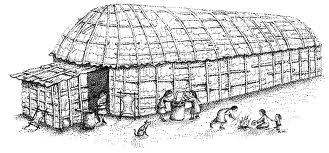 Clan Name:__________________________________________Adults:			AGE		Job Description:Children: 		AGE		Job Description:Clan Mother: 				Why Chosen as Clan Mother:Hoyenah: 				Why Chosen as Hoyenah:Symbol/Flag:Explanation of Symbol/Flag: ____________________________________________________________________________________________________________________________________________________________________________________________________________________________________________________________________________________________________________________________________________________________________________________________________________________________________________________________________________________________________________________________________________________________________________________________________________________________________________________________________________________________________________________________________________________________________________________________________________531Job SelectionEveryone is part of the collective identity and all jobs are necessary and well thought out.Most jobs are well thought out and most people have a part in the clan.Some major jobs are missing or people are not included in the collective identity of the clan. Symbol Great symbol and explanation really brings all elements to life.Okay symbol- shows some thought.  Poor quality symbol.Explanation for Clan Mother and HoyanehA great choice, you really understand what is needed for these positions.An okay choice, not all responsibilities are thought out.Not a good choice, very little understanding of responsibilities of these positions. Creation of Longhouse x3Great drawing/building, well detailed, coloured, shows thought and effort.Good drawing/building, some details, some effort.Drawing/building is incomplete or messy and shows little effort or thought. 